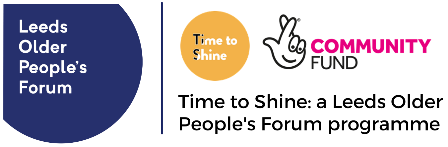 Time to Shine (TTS) monitoring and evaluation (M&E) report to the Core PartnershipQuarters x & x  (Dates from and to xx), Author xx, Date xxKey to colours:TTS indicatorsrRed ratingaAmber ratinggGreen ratingPositives:Issues or concerns:Time to Shine – outcome 1Each year beneficiaries report that they are less isolated as a result of a programme intervention.Time to Shine indicators relating to outcome 1 (target)Qx Qx  All Qs AIndividual people involved in programme each year (15,000)Older people who regularly participate or volunteer (10,000)BPercentage of beneficiaries with the same or improved scores on social isolation or loneliness using data from Common Measurement Framework (CMF) questionnaires or its equivalent (85%)CCase studies received from delivery partnersNarrative relating to outcome 1 and the outcome 1 Red Amber Green (RAG) ratingsNarrative relating to outcome 1 and the outcome 1 Red Amber Green (RAG) ratingsNarrative relating to outcome 1 and the outcome 1 Red Amber Green (RAG) ratingsNarrative relating to outcome 1 and the outcome 1 Red Amber Green (RAG) ratingsNarrative relating to outcome 1 and the outcome 1 Red Amber Green (RAG) ratingsTime to Shine – outcome 2Programme beneficiaries feel confident and able to participate in their communities by 2021.Time to Shine indicators relating to outcome 2 (target)QxQxAll Qs DPercentage of beneficiaries with the same or improved scores on social contact, social participation or wellbeing using data from Common Measurement Framework (CMF) questionnaires or its equivalent (50%)Number of target beneficiaries by 2021 -  MEN (2,000)Number of target beneficiaries– BME Elders (600)Number of target beneficiaries– LGBT Seniors (250)Number of target beneficiaries– Learning Disabled (100)ENumber of activity sessions delivered (*since 2018)Projects/activities specifically relating to target groupsFCase studies on community engagement and participation GQualitative research (by older researchers, delivery partners and academics) as part of the local evaluation of Time to Shine.Narrative relating to outcome 2 and the outcome 2 RAG ratings Narrative relating to outcome 2 and the outcome 2 RAG ratings Narrative relating to outcome 2 and the outcome 2 RAG ratings Narrative relating to outcome 2 and the outcome 2 RAG ratings Narrative relating to outcome 2 and the outcome 2 RAG ratings Time to Shine – outcome 3Older people have been actively involved in managing, designing, delivering and evaluating the programme. Time to Shine indicator relating to outcome 3 (target)QxQxAll Qs HNumber of older people trained and actively working as researchers to support the local evaluation. (50)INumber of older people involved through Leeds Older People’s Forum or Time to Shine to design, develop, deliver, steer or manage the programme. (150)JNumber of older people involved through delivery partners to design, develop, deliver, steer or manage their Time to Shine project (800)Narrative relating to outcome 3 and the outcome 3 RAG ratings Narrative relating to outcome 3 and the outcome 3 RAG ratings Narrative relating to outcome 3 and the outcome 3 RAG ratings Narrative relating to outcome 3 and the outcome 3 RAG ratings Narrative relating to outcome 3 and the outcome 3 RAG ratings Time to Shine – outcome 4Our wider partnership will expand each year and will work better together to coordinate services and support for isolated older people.Time to Shine indicators relating to outcome 4 (target)QxQxAll Qs KNumber in wider partnership from baseline of 45 (76)Qualitative research focussing on new and existing partnerships through local evaluation.LIn depth case studies on systems change relating to the programme or projects, with a focus on the quality of partnerships, coordination of services and referral pathwaysMCase studies from delivery partners with a focus on informal partnerships, systems change and outcomes Narrative relating to outcome 4 and the outcome 4 RAG ratingsNarrative relating to outcome 4 and the outcome 4 RAG ratingsNarrative relating to outcome 4 and the outcome 4 RAG ratingsNarrative relating to outcome 4 and the outcome 4 RAG ratingsNarrative relating to outcome 4 and the outcome 4 RAG ratingsLocal evaluation update:National evaluation update:Additional funding secured: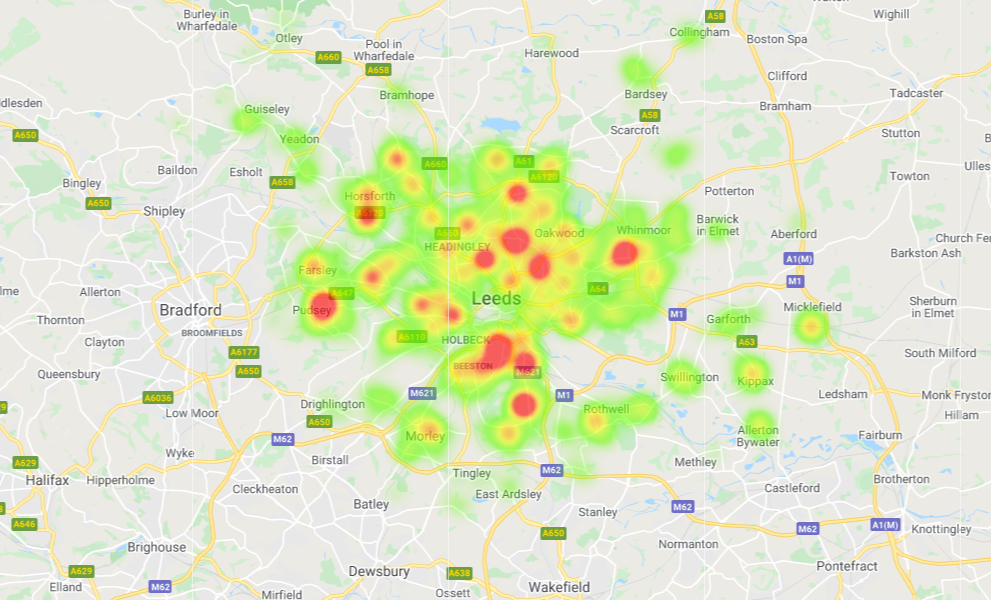 Legacy: Delivery partner reflections on any long-term changes TTS has brought to their organisation's processes and practiceLearning: Delivery partner reflections on their learning from their involvement in Time to ShineCase study:Quotes:Photographs:Items for discussion by the Core Partnership: